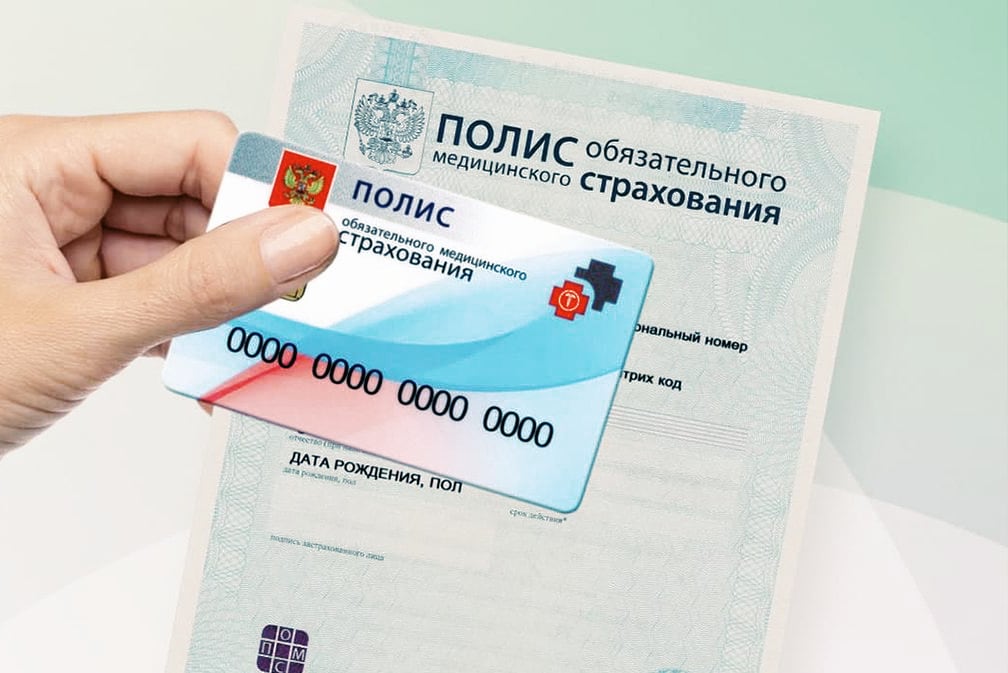 Проведение профосмотров и диспансеризации сотрудников предприятий и учреждений Свердловской области «на работе»? Да! Это реально.
По заявке работодателей, при численности более 200 человек и с оплатой за счет ОМС.

По информации областного Минздрава в настоящее время в области при содействии страховых медицинских организаций реализуется проект "Добро на предприятия".

В рамках проекта для работающих проводится профилактический медицинский осмотр, направленный на выявление факторов риска развития хронических заболеваний, диспансеризация взрослого населения, для выявления хронических заболеваний, в том числе онкологической и сердечно - сосудистой патологии, углубленная диспансеризация для лиц, перенесших новую коронавирусную инфекцию. Возможна и вакцинация.

В числе положительных факторов проекта:
- экономия рабочего времени работников и работодателей (вышеуказанные обследования сотрудник проходит не дольше чем за 1.5 часа);
- приближение медицинской помощи к рабочему месту;
- нацеленность на ранее выявление факторов риска и признаков онкологических заболеваний (в отличие от ПМО) – анализ кала на скрытую кровь для раннего выявления опухолей и полипов толстого кишечника, ПСА у мужчин для раннего выявлении рака простаты, маммография и т.д;
- экономия средств работодателя (т.к.при этом стоимость услуг, при проведении диспансеризации и (или) ежегодного профилактического медицинского осмотра и оплачиваемых за счет средств ОМС, не учитывается в оплате по договору, заключенному с работодателем на проведение ПМО в соответствии со ст. 213 ТК РФ) и другие.

Для проведения профилактических мероприятий на рабочем месте обращаться с заявками следует в ГАУЗ СО «Центр общественного здоровья и медицинской профилактики» на адрес электронной почты socmp2@yandex.ru контактный тел. (343) 257-25-09.

Проект описан в социальных сетях: в Telegram-канале, в группе «Свердловские профсоюзы» и «ДА ,ОМС» : https://t.me/da_oms
